Undergraduate Summer School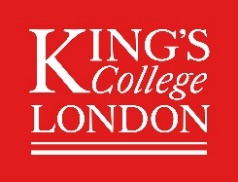 Monday 1st July 2019Please note: All forms of Photography, Filming and Social Media are prohibited at the Gordon Museum visitTuesday 2nd July 2019Wednesday 3rd July 2019Thursday 4th July 2019Friday 5th July 2019Monday 8th July-Thursday 11th July 2019 Individual timetables of sessions will be provided for each student.Friday 12th July 2019Monday 15th July 2019Tuesday 16th July 2019Wednesday 17th July 2019Thursday 18th July 2019Friday 19th July 2019Course EndsRegistrationRegistration09:00 – 09:30Registration for Women’s Health Summer SchoolRoom 2.49, Franklin Wilkins Building, Waterloo Campus RegistrationIntroduction to Women’s HealthRoom G.4, New Hunts House, Guy’s CampusIntroduction to Women’s HealthRoom G.4, New Hunts House, Guy’s Campus10:00 – 10:45Introduction to Women’s Health10:45 – 11:30My life as an O&G Consultant11:30 – 12.00My life as an O&G Trainee12:00 – 12:15Private study time: Reviewing Journal Club papers 12:15 – 13:15Catered lunch - Classroom 07, Hodgkin Building, Guy’s CampusAnatomy session Anatomy Lecture Theatre, Hodgkin Building, Guy’s Campus Anatomy session Anatomy Lecture Theatre, Hodgkin Building, Guy’s Campus 13:30 – 14:30O&G Reproductive Anatomy: The Obstetric Pelvis and Female External Genitalia14:30 – 15:30O&G Reproductive Anatomy: Internal Female Reproductive Organs15:30 – 16:00 Break16:00 – 16:30Lecture on O&G pathology16:30 – 17:30Tour of the Gordon Museum of Pathology Birth WorkshopSeminar room, 10th Floor, North Wing, St Thomas’ CampusBirth WorkshopSeminar room, 10th Floor, North Wing, St Thomas’ Campus10:00 – 13:00Simulated birth teaching13:00 – 14:00Lunch breakCommunicationRoom G8, Chantler Centre, Shepherd’s House, Guy’s CampusCommunicationRoom G8, Chantler Centre, Shepherd’s House, Guy’s Campus14:00 – 17:00Communication challenges, human values and human factors.History and examination skillsRoom G8, Chantler Centre, Shepherd’s House, Guy’s CampusHistory and examination skillsRoom G8, Chantler Centre, Shepherd’s House, Guy’s Campus09:30 – 11:00History taking in Women’s Health11:00 – 11:30Break11:30 – 13:00Examination skills in Women’s Health13:00 – 14:15Lunch breakIntroduction to clinical sessions and sitesIntroduction to clinical sessions and sites14:15 – 15:00How to get the most from your clinical sessions15:00 – 16:30Site tour of Guy’s and St Thomas’s HospitalsSimulation skillsSimulation and Interactive Learning (SaIL) Centre, St Thomas’ House, St Thomas’ CampusSimulation skillsSimulation and Interactive Learning (SaIL) Centre, St Thomas’ House, St Thomas’ Campus09:00 – 13:00Surgical Laparoscopy and surgical skills in Women’s Health13:00 – 14:00Lunch breakSimulation skillsRoom G8, Chantler Centre, Shepherd’s House, Guy’s CampusSimulation skillsRoom G8, Chantler Centre, Shepherd’s House, Guy’s Campus14:00 – 17:00Ultrasound in Women’s HealthPrivate study and tutorialsNevin Lecture Theatre, St Thomas’ Hospital Private study and tutorialsNevin Lecture Theatre, St Thomas’ Hospital 09:00 – 10:00Private study time: Prepare 1 slide about your medical training/medical school* 10:00 – 10:45Tutorials on student selected topics 10:45 – 11:15Break11:15 – 12:00Pre-eclampsia – A journey into Global Women’s Health12.00-13.00Lunch breakAcademic Skills sessionsPrideaux Rooms 1 - 4, Ground Floor SW, St Thomas’ HospitalAcademic Skills sessionsPrideaux Rooms 1 - 4, Ground Floor SW, St Thomas’ Hospital13:00 – 14:00Clinical academic career pathways14:00 – 17:00Academic skills workshops (in rotation, 3x50 minutes plus 20 minutes break) Journal Club Presentation skills (present your slide prepared in the morning*) / Preparing Posters Getting involved with researchClinical sessions 8 x half days at Guy’s Hospital / St Thomas’ Hospital, including:Clinical sessions 8 x half days at Guy’s Hospital / St Thomas’ Hospital, including:OBSTETRICS Antenatal clinic Specialist clinic Ultrasound scan list Fetal medicine scan list Antenatal ward round Maternity assessment unit Birth centre Postnatal wardGYNAECOLOGY Gynaecology ward round Early pregnancy and acute gynaecology unit Gynaecology clinic Specialist clinic Colposcopy Day surgery list Theatre listStudent presentationsGowland Hopkins Lecture Theatre, Hodgkin Building, Guy’s CampusStudent presentationsGowland Hopkins Lecture Theatre, Hodgkin Building, Guy’s Campus09:00 – 12:00Student presentations: 3 slides (6 minutes) each plus questions, based on a clinical case Students will be asked to individually present to their peers and a panel of judges about a specific topic or experience from their clinical sessions. Feedback about course. All students will receive a School of Medicine certificate of participation in recognition of their attendance and participation. Prizes will also be awarded.12:00 – 13:00Catered Lunch, Hodgkin Building Large Committee RoomRegistration, Orientation and Welcome Seminar Room, 10th Floor, North Wing, St Thomas' HospitalRegistration, Orientation and Welcome Seminar Room, 10th Floor, North Wing, St Thomas' Hospital9:30 – 10:00Child Health Summer School Introduction Dr Sharon Roberts, Paediatric Summer School Lead10:00 – 10:30Evelina London Children's Hospital Tour Dr Lucy Hart. Dr Gaby Prager, Dr Sharon Roberts. Dr Lubna Siddiqui Introduction to Paediatrics Seminar Room, 10th Floor, North Wing, St Thomas' HospitalIntroduction to Paediatrics Seminar Room, 10th Floor, North Wing, St Thomas' Hospital10:30 - 12:30Essentials to Paediatric History, Examination & Communication Skills Dr Lucy Hart, Dr Gaby Prager, Dr Sharon Roberts, Dr Lubna Siddiqui12:00 – 12:30Play Therapy Session Sue Pruden12:30 – 13:30Catered Lunch13:30 – 15:30Clinical Examination Skills Dr Nicola Bartrum, Dr Lucy Hart, Dr Gaby Prager, Dr Sharon Roberts, Dr Lubna Siddiqui09.00-13.00Group A Paediatric Outpatient Clinics St Thomas’ Hospital, Evelina London Children's Hospital & Mary Sheridan Centre Individual Clinic Allocations10.00-12.00Group B Paediatrics Junior Doctor’s Office, Mountain Ward, 5th Floor, Evelina London Children's Hospital Paediatric Clinical Skills Dr Gaby PragerLunch breakLunch break13.00-17.00Group B Paediatric Outpatient Clinics St Thomas’ Hospital, Evelina Children's Hospital & Mary Sheridan Centre Individual Clinic Allocations14:00 – 16:00Group A Neonatology Seminar Room, 10 th Floor, North Wing, St Thomas' Hospital Newborn Examination and Resuscitation Session Dr Afaf BouguerouaPatient and Parents Engagement Session Room 2.3 / 2.4, Chantler Centre, Shepherd’s House, Guy’s CampusPatient and Parents Engagement Session Room 2.3 / 2.4, Chantler Centre, Shepherd’s House, Guy’s Campus09:30 – 10:00 Role of Paediatric Psychology Dr Sharon Roberts10:00 – 11:00Patient Engagement Trish Gray, Patient and Public Engagement Specialist11:00 – 12:30Patients Personal Experience of Chronic Illness12:30 – 13:30Catered LunchSimulated Skills Session Room 2.3 / 2.4, Chantler Centre, Shepherd’s House, Guy’s CampusSimulated Skills Session Room 2.3 / 2.4, Chantler Centre, Shepherd’s House, Guy’s Campus13:30 – 15:00Paediatric Basic Life Support Dr Afaf Bougueroua, Dr Sofia Rapti, Dr Sharon Roberts, Dr Tariq Syed15:30 – 17:00Paediatric Simulation Scenarios Dr Afaf Bougueroua, Dr Sofia Rapti, Dr Sharon Roberts, Dr Tariq Syed09.00-13.00Group B Paediatric Outpatient Clinics St Thomas’ Hospital, Evelina Children's Hospital & Mary Sheridan Centre Individual Clinic Allocations10.00-12.00Group A Neonatology Seminar Room, 10th Floor, North Wing, St Thomas' Hospital Newborn Examination and Resuscitation Session Dr Tariq SyedLunch BreakLunch Break13.00-17.00Group A Paediatric Outpatient Clinics St Thomas’ Hospital, Evelina Children's Hospital & Mary Sheridan CentreIndividual Clinic Allocations14:00–16:00Group B Paediatrics Mountain Ward Seminar Room, Mountain Ward, 5th Floor, Evelina London Children's Hospital Paediatric Clinical Skills Dr Christine HeskethPaediatrics Careers Session Medi-Cinema, Prideaux, St Thomas’ HospitalPaediatrics Careers Session Medi-Cinema, Prideaux, St Thomas’ Hospital9:00 – 10:00 Personal Experience of moving and working as a doctor in the UK Dr Iram Cockar10:00– 11:00Global Health Experiences Dr Clara Chong & Dr Gabriel Prager11:00 – 12:00Structure of Foundation & Paediatric Training in the UK Dr Tariq Syed Prideaux Room 1, Prideaux, St Thomas’ Hospital12:00 – 13:00 Catered LunchStudent Presentations Seminar Room, 10th Floor, North Wing, St Thomas’ HospitalStudent Presentations Seminar Room, 10th Floor, North Wing, St Thomas’ Hospital14:00 – 15:00Student Presentations Dr Sharon Roberts & Tariq Syed15:00 – 16:00Certificates and Individual Presentation Prizes Dr Sharon Roberts & Tariq Syed